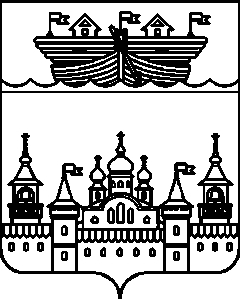 АДМИНИСТРАЦИЯ ВОЗДВИЖЕНСКОГО СЕЛЬСОВЕТАВОСКРЕСЕНСКОГО МУНИЦИПАЛЬНОГО РАЙОНАНИЖЕГОРОДСКОЙ ОБЛАСТИПОСТАНОВЛЕНИЕ21 декабря 2021 года                                                                                 № 87Об утверждении перечней главных администраторов доходов и источников финансирования дефицита бюджета Воздвиженского сельсовета 	В  соответствии с пунктом 3.2 статьи 160.1, пунктом  4  статьи  160.2  Бюджетного  кодекса Российской Федерации, администрация Воскресенского муниципального района Нижегородской области	1.Утвердить прилагаемый Перечень главных  администраторов доходов бюджета Воздвиженского сельсовета Воскресенского муниципального района Нижегородской области (Приложение №1).	2.Утвердить прилагаемый Перечень главных  администраторов источников финансирования дефицита бюджета Воздвиженского сельсовета Воскресенского муниципального района Нижегородской области (Приложение №2).	3.Настоящее  постановление  применяется  к  правоотношениям, возникающим  при составлении  и  исполнении  бюджета Воздвиженского сельсовета  Воскресенского муниципального района Нижегородской области, начиная с бюджета на 2022 год и на плановый период 2023 и 2024 годов.	4.Постановления № 169 от 30 декабря 2016 года «О наделении полномочиями администратора доходов бюджета и закреплении источников доходов», № 43 от 24.05.2017 года, № 37 от 04.08.2020 года  № 45 от 23.06.2021 года «О внесении изменений в постановление администрации Воздвиженского сельсовета № 169 от 30.12.2016 года «О наделении полномочиями администратора доходов бюджета  и закреплении источников доходов» считать утратившим силу с 01 января 2022 года.5.Контроль за исполнением настоящего постановления оставляю за собой. Глава администрации                                               И.Н. ОхотниковПриложение 1к постановлению администрацииВоздвиженского сельсовета Воскресенского муниципального районаНижегородской области от 21 декабря 2021 года  № 87Перечень источников доходов по кодам бюджетной классификации  бюджета  Воздвиженского сельсовета Приложение 2к постановлению администрацииВоздвиженского сельсовета Воскресенского муниципального районаНижегородской области от 21 декабря 2021 года  № 87Перечень администраторов источников финансирования дефицита бюджета Воздвиженского сельсоветаВедом ство Код бюджетной классификации Российской ФедерацииГлавный администратор доходов010Администрация Воздвиженского сельсовета Воскресенского муниципального района Нижегородской области01010804020011000110Государственная пошлина за совершение нотариальных действий должностными лицами органов местного самоуправления, уполномоченными в соотношении с законодательными актами РФ за совершение нотариальных действий01011204051100000120Плата за использование лесов, расположенных на землях иных категорий, находящихся в собственности сельских поселений, в части платы по договору купли-продажи лесных насаждений01011301995100000130Прочие доходы от оказания платных услуг (работ) получателями средств бюджетов сельских поселений 01011302065100000130Доходы, поступающие в порядке возмещения  расходов, понесенных в связи с эксплуатацией имущества сельских поселений01011302995100000130Прочие доходы от компенсации затрат бюджетов сельских поселений01011701050100000180Невыясненные  поступления, зачисляемые в бюджеты сельских поселений01011705050100000180Прочие неналоговые доходы бюджетов сельских  поселений01011715030100000150Инициативные платежи, зачисляемые в бюджеты сельских поселений01020215001100000150Дотации бюджетам сельских поселений на выравнивание бюджетной обеспеченности из бюджета субъекта Российской Федерации01020235118100110150Субвенции на обеспечение поселений, входящих в состав муниципальных районов Нижегородской области, субвенциями на осуществление государственных полномочий Российской Федерации по первичному воинскому учету на территориях, где отсутствуют военные комиссариаты01020245160100000150Межбюджетные трансферты, передаваемые бюджетам сельских поселений  для компенсации дополнительных расходов, возникших в результате решений ,принятых органами власти другого уровня01020245160100220150 Межбюджетные трансферты, передаваемые бюджетам сельских поселений для компенсации дополнительных расходов, возникших в результате решений ,принятых органами власти другого уровня, за счет средств областного бюджета01020249999100000150Прочие межбюджетные трансферты, передаваемые бюджетам сельских поселений01020705030100000150Прочие безвозмездные поступления в бюджеты сельских поселений01021900000100000150Возврат остатков субсидий, субвенций и иных межбюджетных трансфертов имеющих целевое назначение, прошлых лет из бюджетов сельских поселений001Управление финансов администрации Воскресенского муниципального района Нижегородской области00120805000100000150Перечисления из бюджетов сельских поселений  (в бюджеты  поселений) для осуществления возврата (зачета) излишне уплаченных  или излишне взысканных сумм налогов, сборов и иных  платежей, а также сумм процентов за несвоевременное  осуществление такого возврата и процентов, начисленных на  излишне взысканные суммы100Управление Федерального казначейства по Нижегородской области10010302231010000110Доходы от уплаты акцизов на дизельное топливо, подлежащие распределению между бюджетами субъектов Российской Федерации и местными бюджетами с учетом установленных дифференцированных нормативов отчислений в местные бюджеты (по нормативам, установленным федеральным законом о федеральном бюджете в целях формирования дорожных фондов субъектов Российской Федерации)10010302241010000110Доходы от уплаты акцизов на моторные масла для дизельных и (или) карбюраторных (инжекторных) двигателей, подлежащие распределению между бюджетами субъектов Российской Федерации и местными бюджетами с учетом установленных дифференцированных нормативов отчислений в местные бюджеты (по нормативам, установленным федеральным законом о федеральном бюджете в целях формирования дорожных фондов субъектов Российской Федерации)10010302251010000110Доходы от уплаты акцизов на автомобильный бензин, подлежащие распределению между бюджетами субъектов Российской Федерации и местными бюджетами с учетом установленных дифференцированных нормативов отчислений в местные бюджеты (по нормативам, установленным федеральным законом о федеральном бюджете в целях формирования дорожных фондов субъектов Российской Федерации)10010302261010000110Доходы от уплаты акцизов на прямогонный бензин, подлежащие распределению между бюджетами субъектов Российской Федерации и местными бюджетами с учетом установленных дифференцированных нормативов отчислений в местные бюджеты (по нормативам, установленным федеральным законом о федеральном бюджете в целях формирования дорожных фондов субъектов Российской Федерации)182Управление Федеральной  налоговой службы по Нижегородской области18210102010010000110Налог на доходы физических лиц с доходов, источником которых является налоговый агент, за исключением доходов, в  отношении которых начисление и уплата налога осуществляется  в соответствии со  статьями 227, 227.1 и 228 НК  РФ18210102020010000110Налог на доходы физических лиц с доходов, полученных от осуществления деятельности физическими лицами, зарегистрированными в качестве индивидуальных предпринимателей, нотариусов, занимающихся частной практикой, адвокатов, учредивших адвокатские кабинеты и других лиц, занимающихся частной практикой в соответствии со статьей 227 НК РФ18210102030010000110 Налог на доходы физических лиц с доходов, полученных физическими лицами в соответствии со статьей 228 Налогового кодекса Российской Федерации18210503010010000110Единый сельскохозяйственный налог (сумма платежа (перерасчеты, недоимка и задолженность по соответствующему платежу, в том числе по отмененному)18210601030100000110Налог на имущество физических лиц, взимаемый по ставкам, применяемым к объектам налогообложения, расположенным в границах сельских  поселений18210606033100000110Земельный налог с организаций, обладающим земельным участком, расположенным в границах сельских поселений18210606043100000110Земельный налог с физических лиц, обладающих земельным участком, расположенным в границах сельских поселенийВедомствоКод бюджетной классификации Российской ФедерацииАдминистратор 010Администрация Воздвиженского сельсовета Воскресенского муниципального района Нижегородской области01001 05 02 01 10 0000 510Увеличение прочих  остатков денежных средств  бюджетов сельских поселений01001 05 02 01 10 0000 610Уменьшение прочих остатков денежных  средств бюджетов  сельских поселений